MECHANISMS of EVOLUTIONADAPTATIONS3 Types of MechanismsWhat does it mean?Explain using details specifically how the simulation helped you understand the conceptAfter completing the simulation: what is your confidence level in being able to explain the mechanism to a classmate?After completing the simulation: what is your confidence level in being able to explain the mechanism to a classmate?Natural Selectionhttp://www.techapps.net/interactives/pepperMoths.swfSelect “Bird’s Eye View” and follow it.Choose either light or dark forest.Pay attention to the graph at the bottom as your bird eats the moths.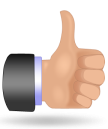 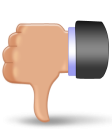 Artificial Selectionhttps://www.youtube.com/watch?v=W_CnR0Ak604Sexual Selectionhttps://www.youtube.com/watch?v=4Ezc3aO4RSkPHYSICALPHYSICALPHYSICALBEHAVIORALBEHAVIORALBEHAVIORALPictures showing physical adaptationsSpecifically what the picture is showingPossible selective pressure that caused the adaptation Pictures showing behavioral adaptationsSpecifically what the picture is showingPossible selective pressure that caused the adaptation